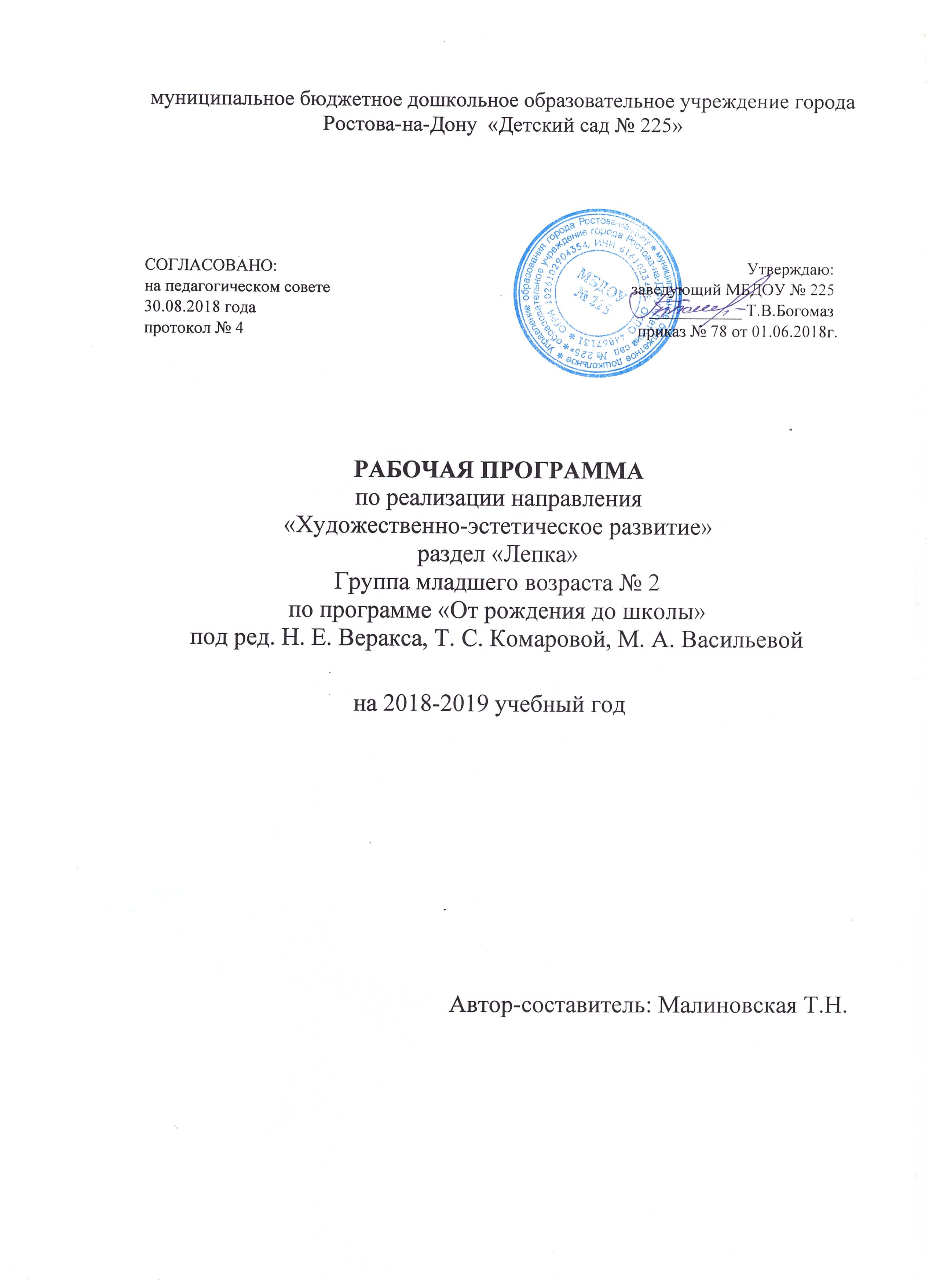 ПОЯСНИТЕЛЬНАЯ ЗАПИСКАПрограмма разработана на основе общеобразовательной программы дошкольного образования «От рождения до школы» под редакцией Н.Е. Веракса, Т.С. Комаровой, М.А. Васильевой в соответствии с требованиями ФГОС ДО, Законом РФ «Об Образовании», по направлению «Художественно - эстетическое развитие», с использованием методических рекомендаций Комаровой Т.С., Зацепиной М.Б.ЦЕЛИ:формирование интереса к эстетической окружающей действительности,эстетического отношения к предметам и явлениям окружающего мира,произведениям искусства;воспитание интереса к художественно - творческой деятельности.развитие эстетических чувств детей;развитие художественного восприятия;развитие образных представлений;развитие воображения;развитие художественно - творческих способностей;развитие интереса к самостоятельной творческой деятельности;удовлетворение потребности детей в самовыражении.ЗАДАЧИ:формировать интерес к лепке;закреплять представления детей о свойствах глины, пластилина, пластической массы и способах лепки;учить раскатывать комочки прямыми и круговыми движениями, соединять концы получившейся палочки;учить сплющивать шар, сминая его ладонями обеих рук;побуждать детей украшать вылепленные предметы, используя палочку с заточенным концом;учить создавать предметы, состоящие из 2 -3 частей, соединяя их путём прижимания друг к другу;закреплять умение аккуратно пользоваться глиной, пластилином, класть комочки и вылепленные предметы на дощечку;учить детей лепить несложные предметы, состоящие из нескольких частей (неваляшка, цыпленок, пирамидка и др.);предлагать объединять вылепленные фигурки в коллективную композицию, вызывать радость от восприятия результата общей работы.ПРИНЦИПЫ ПРОГРАММЫ• принцип развивающего обучения, цель которого развитие ребёнка;принцип научной обоснованности и практической применимости;соответствует критериям полноты, необходимости и достаточности;позволяет решать поставленные цели	и задачи при использованииразумного «минимума» материала;обеспечивает единство воспитательных, развивающих и обучающих целей и задач процесса образования детей дошкольного возраста;принцип интеграции образовательных	областей в соответствии свозрастными возможностями и особенностями детей, спецификой и возможностями образовательных областей;комплексно - тематический принцип	построения образовательногопроцесса;предусматривает решение программных образовательных задач в совместной деятельности взрослого и детей и самостоятельной деятельности дошкольников не только в рамках непосредственно образовательной деятельности, но и при проведении режимных моментов в соответствии со спецификой дошкольного образования;построение образовательного процесса на адекватных возрасту формах работы с детьми. Основной формой работы с дошкольниками и ведущим видом их деятельности является игра;варьирование образовательного процесса в зависимости от региональных особенностей;строится с учетом соблюдения преемственности между всеми возрастными дошкольными группами и между детским садом и начальной школой.Рабочая программа реализуется в организованной образовательной деятельности. Занятия проходят 1 раз в две недели в течение 15 минут (2 занятия в месяц). Возраст детей 3-4 года.МЕТОДИЧЕСКОЕ ОБЕСПЕЧЕНИЕ:Методические пособия:Комарова Т.С. Детское художественное творчество.Комарова Т.С. Зацепина М.Б. Интеграция в воспитательно - образовательной работе детского сада.Комарова Т.С Развитие художественных способностей дошкольников.Комарова Т.С Изобразительная деятельность в детском саду. Младшая группа (3 - 4 года)Хрестоматии:Хрестоматия для чтения детям в детском саду и дома: 3 - 4 годаЭлектронные образовательные ресурсы:Комарова Т.С Изобразительная деятельность в детском саду.Соломенникова О.А. Ознакомление детей с народным искусством.Наглядно - дидактические пособия:Серия «Мир в картинках»: «Гжель», «Расскажите детям о «Городецкая роспись по дереву»; «Дымковская игрушка»; «Каргополь - народная игрушка»; «Музыкальные инструменты»; «Полхов - Майдан», «Филимоновская народная игрушка»; «Хохлома».Плакаты: «Гжель. Изделия. Гжель»; «Орнаменты. Похлов - Майдан»;«Изделия. Похлов - Майдан»; «Орнаменты. Филимоновская свистулька»; «Хохлома. Изделия»; «Хохлома. Орнаменты».Серия «Расскажите детям о...»:	«Расскажите детям о музыкальныхинструментах», «Расскажите детям о музеях и выставках Москвы»Серия «Искусство - детям»: «Волшебный пластилин», «Городецкая роспись», «Дымковская игрушка»; «Простые узоры и орнаменты»;«Сказочная гжель»; «Секреты бумажного листа»; «Тайны бумажного листа»; «Узоры Северной Двины»; «Филимоновская игрушка»; «Хохломская роспись».УЧЕБНО-ТЕМАТИЧЕСКИЙ ПЛАНПЛАНИРУЕМЫЕ РЕЗУЛЬТАТЫ ОСВОЕНИЯ ПРОГРАММЫ:                               Ребёнок умеет отделять от большого куска глины небольшие комочки, раскатывать их прямыми и круговыми движениями ладоней.лепит различные предметы, состоящие из 1-3 частей, используя разнообразные приемы лепки.предлагает объединять вылепленные фигурки в коллективную композицию.Дата№Вид и темаКоличество часовСентябрьСентябрьСентябрьСентябрь1«Знакомство с глиной, пластилином».1 час2«Палочки»(раскатывание пластилина между ладонями прямыми движениями)1 часОктябрьОктябрьОктябрьОктябрь3«Колобок»(раскатывание круговыми движениями)1 час4«Подарок любимому щенку (котёнку)».1 часНоябрьНоябрьНоябрьНоябрь5«Крендельки»(раскатывание прямыми движениями, сворачивание получившейся колбаски)(учить сплющивать шар)1 час6«Пряники»1 часДекабрьДекабрьДекабрьДекабрь7«Погремушка»(учить лепить предметы из двух частей)1 час8«Мандарины и апельсины»(учить лепить предметы круглой формы разной величины)1 часЯнварьЯнварьЯнварьЯнварь9«Вкусные гостинцы на день рождения Мишки» (развивать воображение и творчество)1 часФевральФевральФевральФевраль09.02.201610«Самолёты стоят на аэродроме» (учить лепить предметы из двух частей одинаковой формы)1 час23.02.201611Лепка по замыслу1 часМартМартМартМарт22.03.201612«Маленькая Маша»(учить лепить предметы из нескольких частей разной формы)1 часАпрельАпрельАпрельАпрель05.04.201613«Зайчик» (вариант «Наш игрушечный зоопарк» -коллективная работа)1 час19.04.201614«Красивая птичка»(закрепить приём прищипывания; учить лепить по образцу)1 часМайМайМайМай17.05.201615«Угощение для кукол»(закреплять приёмы работы с пластилином, развивать воображение, творчество)1 часИтого: 15 часовИтого: 15 часовИтого: 15 часовИтого: 15 часов